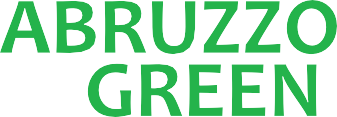 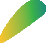 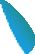 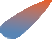 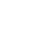 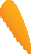 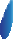 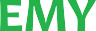 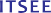 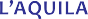 ISTITUTO TECNICO SUPERIORE EFFICIENZA ENERGETICAVia Acquasanta, snc – 67100 L’Aquila – C.F. 93052870669Tel. 0862 316859 / 207003 - itsenergia.aq@gmail.com - www.itsenergia.orgALLEGATO 2 PROGRAMMA ERASMUS+KA 1 – AZIONE CHIAVE 1 Erasmus+ for traineeshipsA.S. 2021-2023Progetto n. 2021-1-IT02-KA131-HED-000006906AL PRESIDENTE FONDAZIONE I.T.S.E.E. di L’AquilaISTITUTO TECNICO SUPERIORE EFFICIENZA ENERGETICA  VIA ACQUASANTA – 67100 L’AQUILA (AQ)DOMANDA di candidatura Il/La sottoscritto/a _____________________________________________________________________, nato/a ________________________________________ il_____/_____/__________, residente in Via/Piazza _____________________________________N.____, Città ____________________ Prov._____, CAP________, tel. fisso ______/_________, cellulare ______________, e-mail istituzionale: ______________________________,Codice fiscale|___|___|___|___|___|___|___|___|___|___|___|___|___|___|___|, nazionalità: __________________, iscritto/a al Corso conseguente il Diploma di “Tecnico Superiore per la gestione e la verifica di impianti energetici” a cura della Fondazione ITSEE di L’Aquila (AQ), biennio ________________, CHIEDEdi essere ammesso/a alla selezione per l’assegnazione di una borsa Erasmus+ for traineeships per l’a.s. 2021/2023;di svolgere il periodo di mobilità unicamente nel periodo indicato nel Bando di selezione;di effettuare il tirocinio in uno dei Paesi previsti dal Bando di selezione;DICHIARAdi conoscere le seguenti lingue straniere:di non usufruire di un altro contributo comunitario previsto da altri programmi di mobilità o di qualsiasi altro tipo di finanziamento comunitario; di aver beneficiato di borsa Erasmus+ Studio o Erasmus+ Traineeship della durata di ______________________ presso_______________________________________;di essere residente e cittadino/a italiano/a;  di essere in pieno possesso dei diritti civili e politici;di impegnarsi ad ottemperare alle richieste e formalità relative alla selezione, accettazione ed erogazione della Borsa Erasmus+ for traineeships;  di impegnarsi, in caso di assegnazione della Borsa Erasmus+ for traineeships, a presentare tutta la documentazione che verrà richiesta e ad effettuare l’esperienza all’estero secondo le linee definite dalla Fondazione in accordo con gli enti ospitanti;dichiara di aver preso visione del Bando e di accettarne il contenuto.
ALLEGAcurriculum Vitæ in formato Europass, con foto, in lingua italiana (nome del file: COGNOME E NOME_CV IT);curriculum VItæ in formato Europass, con foto, in lingua inglese (nome del file: COGNOME E NOME_CV ENG);fotocopia di un documento d’identità in corso di validità;fotocopia del Codice Fiscale;certificazioni di conoscenza delle seguenti lingue straniere suindicate;lettera motivazionale;eventuali altri titoli che possano essere ritenuti pertinenti al tirocinio per il quale si presenta domanda (IN SCANSIONE UNICA formato PDF/A);modulo di consenso al trattamento dei dati personali ai sensi dell’art. 13 del Regolamento (UE) 27 aprile 2016, n. 679.Il/La sottoscritto/a _____________________________________________________ dichiara, ai sensi del D.P.R. 28.12.2000, n. 445 e successive modificazioni, che le dichiarazioni rese nel presente modulo corrispondono al vero e che la firma apposta in calce è autografa. Egli prende atto che l’ITSEE – L’Aquila ha la facoltà di accertare la veridicità e l’autenticità dell’autocertificazione prodotta. In caso di falsa dichiarazione l’ITSEE - L’Aquila applica le disposizioni di cui all’art. 76 del D.P.R. 28.12.2000, n. 445 e conseguentemente la decadenza dai benefici acquisiti (art. 75, del D.P.R. 28.12.2000, n.445). 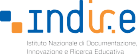 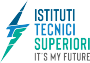 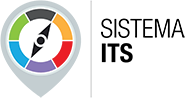 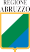 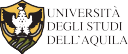 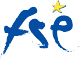 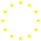 LINGUALIVELLOLuogo e data _________________________________Firma______________________________